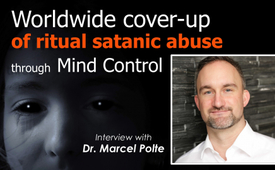 Worldwide cover-up of ritual satanic abuse through Mind Control - Interview with Dr. Marcel Polte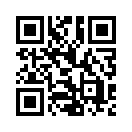 Satanic violence remains a topic that is hardly discussed in public or rather brings doubts and is (usually) dismissed as if victims were making up stories. Studies and specialist therapists, however, prove its serious reality! Author and lawyer Dr. Marcel Polte shows in an interview for Kla.TV which powers interact to cover-up such horrible and world-wide Human Right Crimes.Steffi: Welcome Mr. Polte. It’s great that you are available today for an interview here at Kla.TV. We are really happy about this. Since the beginning of 2017 you have been dealing with the topics of ritual abuse, satanism, mind control and so on. In the summer of 2019 you even published a book about this. Why do you deal so relentlessly with what is probably the most cruel secret of humanity?

Dr. Polte: I have to say this happened accidentally. For a long time, I worked in international law firms as a lawyer, however not in criminal law so, in fact, I had never dealt with such topics. Besides my job as a lawyer, for some years I also worked as hypnotherapist, so called alternative practitioner for psychotherapy. In short: From my experiences there, I was getting to deal with the topic of ritual abuse from which I didn’t know anything previously. I started some research then: What’s the deal with this topic? Are there any reliable sources that prove it to be a real phenomenon? And then I was surprised how much I found. I did a deep dive into the researches and in the end, I wrote this book - last year, just to summarize the insights that I came across and simply to make the data situation public.




Steffi: Yes, this is a very good keyword – data situation. Because even in conversations with enlightened people or specialized therapists, I have had the experience or read that these massive atrocities are so inconceivable that it seems unbelievable that they even exist. But there are many sources in your book, a great deal of evidence. What kind of evidence are you relying on?

Dr. Polte: I can show briefly. This is the book and there is a large part at the back – I have included a total of 800 footnotes. So even the bibliography is several pages long because it was important for me to base my statements and the findings on reliable sources as broad as possible. The fact that many therapists, as you just described, have not yet heard of the subject is simply due to the fact that it is apparently not part of the training of these experts. So, it was first necessary for therapists who came into contact with people who survived these circles to get acquainted with the subject and to gain experience there, to network and to exchange ideas out of their therapeutic work in order to have a basis to deal with this very, very difficult, complex issue. Because these are also patients - we will talk about this later - who have had very special, traumatic experiences with very singular psychological consequences, for which you could say that it is often not even possible to fully recover; you can only learn to live with the consequences. We will explain what that is all about and why that ultimately led to the work of these therapists, to specialized articles in magazines, but also to entire books on the subject of "ritual abuse" that were written by American therapists in the 1990s and also by German therapists, so that more and more expert knowledge was accumulated. Conferences were held, such as the one last year at the diocese of Münster, Germany, which runs a sect counseling center, where 140 participants gathered in May. Most of them were therapists as I said, but also affected people, doctors, some police officers who shared their views on this. This large number of participants also shows that these are not isolated cases in German practices and this is also what a therapist writes in her book. She says that ritual abuse is a burning issue in German trauma practices which is supplemented by statements from those survivors of course, who dare more and more go public with it, give interviews or even write books themselves. Sandra Rasch who appears in a documentary produced by ARD and NDR called “Hell's Life” is one example. There were 2 parts. She was there with her sister. In the meantime, she also wrote a book about her healing journey, in order to help others who are suffering. And there are others as well. 
A third important component is that data collections have meanwhile been carried out. This was done already in 2005 and 2007 by the "Working Group on Ritual Abuse", that wrote to contract therapists and asked about their experiences related to ritual abuse. The small surveyed areas were the Saarland, Rhineland-Palatinate, the Ruhr area and nationwide counseling facilities in Germany that came across 202 cases of ritual abuse classified as credible and included as well as 42 reported homicides by the patients. Of course, we don't know whether there is actually a dead person behind every reported killing or if the murders were simulated or staged, or was memory deceptive - but it really shows the extent of the whole thing, because of course you have to consider on one hand that we are only dealing with a small part of the Federal Republic of Germany, and, on the other hand, with a very large number of expected unreported cases. - We will come back as to why there is such a large number of unreported cases. - But a consistent emerging overall picture has also been confirmed by more recent work. In 2007, there was the “Extreme Abuse Survey", where people affected as well as therapists were interviewed online and for some years now, the “Independent Commission for the Inquiry into Sexual Abuse” in Germany has also been working on this topic, which was set up in response to a Bundestag resolution, and which also conducted studies and evaluated reports from those affected.








Steffi: If this is such a burning issue and so many specialist therapists are already involved with it, why do we hear so little about it in public? Why so little in the media?

Dr. Polte: I wonder about that too. I say, if one deals specifically with the topic, one does come across a few sources. I just mentioned this very good documentary “Hell's Life” by Liz Wieskerstrauch, which is, I think, from 2001 and 2003, there were 2 parts there – where survivors and therapists speak out. Then, for example, this year there was another current documentary on a channel called ze.tt, a partner of Zeit-online, where reports were also made in 2 parts about ritual abuse and personality disorders - which we will talk about later I’m sure -  where therapists speak out as well. There was a very good documentary on ZDF by ZDF reporters on the topic of Satanism, but those are the few mainstream sources. In addition, one can say that there is another new ray of hope - there was a whole page long article in the newspaper FAZ by Heike Schmoll on the topic of personality disorders, in the context of ritual abuse - called: "The result was always abandonment". But otherwise, as you say, you don't really come across the topic in the media, so you have to ask yourself: Why when so many therapists talk about it, when over a hundred of them gathered together last year? 
My experience from the contact that I had with therapists in connection to my research is that many of them are very, very hesitant to go public with the topic, with their face and their name, because there is definitely a certain fear among them because we are dealing with far-reaching perpetrator structures. The patients often still have contact with these perpetrator circles. It is not seldomly reported - and this can also be read in specialized literature that patients are threatened. Some techniques are used to ensure that contact to the perpetrators is maintained. But therapists have also been threatened, so this is an important factor as to why these therapists have not sat down together and said: “We are holding a joint press conference and report to the public what we have been working on here for years” - in other words, for around 30 years, really.




Steffi: So if you look at various cases that have popped up in the media, whether it was the Dutroux case in Belgium in the 1990s, Jeffrey Epstein in the USA or the Berlin abuse scandal this summer, if you look at it - you already mentioned that it's a huge network, a huge network of perpetrators behind it. It goes all the way up into the highest political structures, into the economy - everywhere actually. Is that in all countries? Have you seen any recurrent themes? Is it the same everywhere? - This was Belgium, Germany, the U.S. - or do we have to say, “No, these are phenomena that just occur in some places here and there.”

Dr. Polte: Well first of all, I have to say, of course that you are quickly categorized in the conspiracy corner when you say that higher circles or even elites are involved - perhaps to briefly explain to the audience what this is all about: When we talk about circles of perpetrators here, you have to say that it always involves families and family structures, that the victims are born into these families, the abuse, the torture, also the splitting of the personality start from birth and earliest childhood with the goal of conditioning these children to later become perpetrators in order to carry on the agenda of these family structures in the family - usually a satanic agenda - from generation to generation. These families have then wide-reaching branches. I know individual cases, where the names of the perpetrators as well as other victims are of course known to the therapists, and you quickly account for several dozen victims, but also several dozen perpetrators who are involved. This often extends throughout Germany, of course, these circles. It is also reported in specialized literature that the victims say that influential people are among the perpetrators, who are then members of these family structures, these so-called cults and these are no conspiracy theories - even in this FAZ newspaper article dated 24th August such quotes and statements of survivors can be found. If I take an example of what is stated there about the perpetrators - It is said: The perpetrators are not some poor people, but the public prosecutor, the bishop, the judge, people who have prestige and money. And this information comes from the work of this independent commission I just mentioned, which evaluated 33 reports of victims of ritual and organized abuse and published them in a technical paper. Everyone can read the Internet page and find this contribution, which is publicly accessible, along with other similar statements. To cite another example of a quote: 
“For Germany, the cult's leadership strives to fill high posts in all important areas (politics, business, justice, police, church) with loyal, ideologically pure members. The perpetrators use all their knowledge, connections, and a lot of money to prevent exposure.” This also shows again what we have just talked about - why is it not better known - because these perpetrators have certain influence, work with incredibly special techniques that prevent exposure, and you can see that this is no conspiracy theory. Regarding the Dutroux case in Belgium you mentioned, even a ZDF documentary exists, it’s called: “Dutroux and the dead witnesses”, in which is shown that more than 2 dozen witnesses lost their lives during the process.However, officially the theory of a single perpetrator remained, naming Dutroux as a single psychopathic perpetrator, but on the other hand there had been growing signs – and he himself claimed this - that he had supplied an influential network with these abducted children, who were then tortured and lost their lives. These are structures that we not only encounter in Germany – in this case also in Belgium – and in the Dutroux case there is also a context with ritual abuse if you go deep into it, but it also takes place quite massively even in the U.S. or in Australia.
In Australia - I think it was two years ago - the head of state, the prime minister, apologized in an official statement to the victims of institutionalized abuse, because these cases occurred so massively there, and became a public issue. In the U.S., there are also well-known cases. I'm thinking of the so-called Franklin Scandal in Omaha, Nebraska. There is a very good book about it written by the ex-senator and lawyer John DeCamp, who also sat in an investigative commission there and gathered information about this case, which showed that there was massive obstruction from the highest level to prevent criminal prosecution. Witnesses were massively intimidated; some witnesses lost their lives. The main witness was even sent to prison for several years because of alleged perjury - joint perjury, so to speak, with the other witnesses involved - and even had to spend more time in solitary confinement than anyone else in that US-state. What happened there was actually absolutely unthinkable.
And in the end, it turned out - only because John DeCamp and another witness, Paul Bonacci, who played a key role there and really made very important statements about the case, also about other cases as well in connection to the CIA, also to the abuse reaching as far as Washington – who were then able to convict the main perpetrator as part of a civil lawsuit. I believe they obtained 1 million dollars in damages, which however could never be recovered, and this main perpetrator also went to prison, but only because of a banking scandal and not because of this abuse and this abuse network, which was built up there, - so that one can say in conclusion: These are case patterns that can also be found in other countries.


Steffi: You get goose bumps when you hear about these things. It's really crazy when you think about the cruelties and how little happens in terms of criminal law. 
Let's perhaps come back to the USA. I'd be interested to know that in Germany, as I said - we've already talked about this - you hear relatively little about it in the media. Now there are also such big cases - especially in the USA - is it similar there? Is it also covered up, or how is it dealt with there?"



Dr. Polte: Yes, it has to be said - we just talked about the reason why therapists don’t go public with it - if we look at the USA in particular and go back to the 1990s where these cases of ritual violence occurred increasingly – “ritual abuse” is the English term for it - more and more patients reported to their therapists or it gradually came out during the sessions that they grew up in such satanic cults and what they had experienced there. It should be mentioned that the therapists who began to talk about it for the first time, they were very quickly silenced, by running a massive campaign in the media. On the one hand, the whole thing was ridiculed, so to speak, by calling these cases “Satanic Panic” - Satanic panic which was said to be deliberately fueled by the survivors and therapists. However, they then sharpened their tools, namely by bringing out the so-called “False Memory Syndrome Foundation”. Numerous psychologists and psychiatrists acted as consultants in this foundation and defended the thesis that ultimately these cases of abuse - in which family members are often accused - did not really happen, but eventually through interaction, so to say, between patient and therapist in the context of therapy - the therapist guiding the patient, so to speak a certain scenario was created that falsified the patient’s memory - therefore called “false memory”. According to this, false memory was being deliberately created, and in the end, everything that was reported there supposedly had no real basis at all but only originated from the imagination influenced by the therapist. This in turn led to the fact that such therapists were then exposed to massive claims for damages from the relatives, who sued for compensation because of the pain and suffering of false accusations made in the context of this therapeutic work. That has preventedmany therapists from pursuing this further. They often didn't want to accept such cases anymore because they were afraid of not only losing their reputation, but also of being burdened with claims for damages or losing their license in the end. This is one of the factors that prevented the whole thing from coming to public attention in the 1990s and when you take a look at who is behind this “False Memory Syndrome Foundation” – and that’s no conspiracy theory either - you can even read about it on Wikipedia, then it is certainly alarming that for example two co-founders expressed themselves in favor of pedophilia back then - they made statements in a Dutch pedophile magazine and said, with regards to sex between minors and adults that it wouldn’t be that bad.  Moreover, if you follow certain trails, you will find that psychologists who advised this group also worked for the CIA within the framework of the so-called "Project MKULTRA", which deals with splitting the personality. And that’s a subject which is also found with the cults that work with the technique of splitting the personality of children in order to be able to use and condition them. And, what is interesting as well, in many cases within the framework of this CIA project people or children who came from these satanic families were used because they were seen to be very suitable from the CIA's point of view – due to the abuse, due to the violence that they experienced from a very early age - to have their personality split by this further torture technique. You have to take all this into consideration, it all fits together and it is the reason why we have heard so little about this issue so far.









Steffi: You have mentioned the CIA now, that is, the American Intelligence Service.

Dr. Polte: Yes.

Steffi: How are they entangled? How does Satanism come into a secret service? How do we have to understand this?

Dr. Polte: Yes, that is very surprising. First of all, you have to understand - I've only mentioned it as a key point so far - that these cults work with a special technique. That also shows that these are not just some occult weirdos who get together and hold some pseudo-rituals. These perpetrators proceed in a highly professional manner. They use a technique that is based on a psychological coping mechanism. For this you need to know that in psychology, there is a term called dissociation, which means that parts of perception or consciousness can split up in a person. This typically happens as a protective mechanism. 
We all are aware of an example which is the so-called dissociative amnesia, which means that in the case of an accident or serious abuse, the victim at first cannot remember the accident or the course of events. Thus, the psyche of this person is protected by the subconscious, and has no recollections, in order to be able to continue to exist in everyday life. This is one form of dissociation. 
The most extreme form is what's called dissociative identity disorder used to be called multiple personality disorder. It means that children are deliberately brought into near-death situations by the perpetrators - this can also be read very well in this FAZ article – this is done through a combination of abuse, torture, i.e. extreme pain, especially electric shocks that are often used, as well as drugs. 
If a certain extent is reached, the psyche of this child has the option to either being devastated or to continue to exist by splitting up the personality with  a new personality part emerging. This way, the core personality can survive the whole trauma without traces, with the core personality no longer remembering this deed at all and rather than that, the newpersonality part taking all this fear, terror, and pain upon itself. 
That’s what the perpetrators have in mind: to create a new part which they can then condition at will through classical conditioning, with pain, sometimes with rewards. Training certain behaviors to this part, which can be seen as a clean template that can be used for certain purposes: 
Child prostitution, child pornography, ritual acts, etc. These techniques of personality splitting were of interest to the CIA who researched them when the so-called MKULTRA project was created in the 1950s which goal was to research methods to control humans.
For example, to protect one’s own agents or even soldiers in the event of capture, so that they could resist any torture, as they were afraid that the communists might work with similar techniques. Then they searched for approaches and came across these already existing techniques of personality splitting in the cults. As already mentioned, they often used children who grew up in these cults. They then started a huge project  with many sub-projects that were uncovered by disclosed documents. 
There were Senate hearings on the MKULTRA project in the 1970s that, however, only disclosed fragments. The personality splitting is only mentioned very briefly in one sentence of a document. This was later revealed by the testimony of survivors, who - just to mention that briefly - accidentally came out publicly. 
I think it was in 1994 when an advisory committee was set up by Bill Clinton to investigate human experiments with radioactive radiation. Accidentally, children or adolescents who had been in the clutches of the CIA or the military were not only exposed to radiation experiments but began all of a sudden to talk about these methods of personality splitting, they gave concrete names of doctors who were involved, named the military bases where this took place underground. Unexpectedly and unintentionally, quite explicit statements from survivors, but also from a therapist who had worked with these people, suddenly poured in the procedures of this advisory committee. Quite a lot of written statements were submitted, which revealed in great detail that in fact, the CIA worked with personality splitting in this MKULTRA Project and had supplemented what was found in the satanic cults with new techniques. 
You then hear, for example, about isolation tanks, where a complete stimulus isolation is carried out, where a child is placed for a long time. Not only does the child no longer see or hear anything, but all sensation is gone, he feels nothing any longer. The child then quasi swims in a special liquid, in order to induce a psychotic state , that could be used afterwards for these techniques. 
During torture, EEG devices were used to monitor brain activity. I have written about this in my new book: this even went so far that children were conditioned to split off certain parts of their personality within the range of a certain brain frequency. One knows that there is the alpha state, the beta state, the delta state. 
For example, in a light trance you go into this alpha brainwave state. These children were trained, under pain, to split up their personality within a certain brain frequency range, just to give an example on how far the whole thing went, to what extent technology has been used there. In recent years, we also heard about virtual reality. One survivor who I think is authentic, Katy Groves she has her own channel and now calls herself Dylan Groves, which is a different part of her - she initially gave a very detailed and very good description of what she experienced there as part of this cult. 
She grew up in a satanic family, but at the same time she got into the CIA’s clutches and reported how she herself was trained as a programmer for other children, so she knows a lot about it. 
She reported about those virtual reality devices that were used and were intended not to carry out certain tortures in reality anymore, but to simply create virtual reality in the psyche of the child or the adolescent. It was then easier to organize because real humans no longer had to be killed, but you could also do things with the victims that were not otherwise possible in real life. 
She reported that one by one every bone in her body was broken or that she was dissolved in acid again and again. 
And to whoever thinks that this cannot be true at all, that you can effectively reach something through virtual reality, is mistaken because we now know from the so-called placebo effect and also from the nocebo effect, how close the connection is between psyche and body, and that our psyche can influence our body quite tremendously. 
And we also know about the so-called mirror neurons [a resonance system (like an echo) in the brain], which means that when we perceive something, there is an automatic reaction in the body as if the experience was real, and all these mechanisms ultimately lead to the fact that one can truly assume that what she and others also report – she is not the only one to speak about virtual reality – you can truly assume that this is real and that these are not only extremely cruel, but also very effective methods to create real torture scenarios that exceed even any real possible scenario.















Steffi: Well, what you're reporting here is almost unbelievable. How old is Katy Groves approximately?

Dr. Polte: I think, she’s now in her mid-twenties. Unfortunately, I have noticed that for a few months now, where this change to her new personality took place the quality of her statements tremendously decreased. 
Before, she reported with high intelligence, many details about these things - also a lot about her healing, her family, her parents who are involved in this. Her father is a psychologist, the mother, I think, a music teacher. But they themselves were also victims of this program. She claims that her father, for example, was personally trained by Josef Mengele, the angel of death at Auschwitz and this is a statement that many other survivors also made - that Josef Mengele is connected with this CIA project. 
There are quite a few people who say that they had contact with Josef Mengele who was conceivably brought to the USA after the Second World War within the framework of the so-called Operation Paperclip. Today we know that hundreds of Nazi scientists were brought over to the USA to help the Americans. Wernher von Braun is a well-known example who worked on rockets under the Nazis and later got heavily involved with NASA and the Apollo program ...

Steffi: Excuse me, Mr. Polte, may I interrupt you for a moment?

Dr. Polte: Yes, sure.
Steffi: You say, the same Allies who conducted the Nuremberg Trials in 1946/47, which resulted in the Nuremberg Code, that is still binding today for all research on humans – that the same Allies in turn got hold of concentration camp doctors and let them continue their research to their benefit?
Dr. Polte: Yes, concentration camp doctors were certainly only one component. All in all, you can say, they had scientists, like Wernher von Braun and others, who were of course guilty of Nazi crimes, and in extreme cases like that of Josef Mengele even being concentration camp doctors. One knows which crimes he committed there; meanwhile, statements of survivors proved how far-reaching and how unimaginably cruel Josef Mengele proceeded there. They had these people in large numbers - and that is now, you can say, mainstream. You can find the documents under the keyword "Project Paperclip", also in media reports in American newspapers about the fact that they were really brought over to the U.S.A. on a large scale because they wanted to access their knowledge. Just like Wernher von Braun, these were highly gifted, respected scientists, and the Americans of course preferred to get their hands on them, rather than letting their new enemy in the Cold War, the Russians or the Communists, have these scientists at their disposal and gain advantages by getting their knowledge. 
In this respect, this very extensive action also led to the fact that, if these reports are true, concentration camp doctors, who were guilty of serious Human Rights crimes, nevertheless kept working for the United States and in this case, we are talking about “Project MKULTRA”, committed Human Rights crimes in exactly the same way by torturing, abusing and killing children.





Steffi: Once more back to Katy Groves. You said she is roughly in her mid-twenties. When I hear this, I assume that the MKULTRA Project is still running today or has it been stopped? 



Dr. Polte: That's hard to say because there are no such documents, of course, which would prove that this project is still running. There are documents from the seventies, which advised that any information connected to MKULTRA should be destroyed. Thes CIA documents are accessible. I also have one or several of them included in my book. As a matter of fact, you can even get an insight from such documents on the CIA web page. I also requested the CIA for documents, but the question is indeed if it is still active, and unfortunately there are still a lot of accounts, which confirm that it went beyond the 70ies into the 80ties - and if you see Katy Groves who is in her mid-twenties and who left the program only a few years ago – this shows it must have been active beyond the year 2000. If you look at these statements, it must still be active, and this was also confirmed through a statement made in a ZDF documentary, I think it was from 2003, called “Dressierte Killer” (in English: Trained Killers) which was about this CIA-program. However, it was aired very late at night, probably only a few people saw it. It can still be found on YouTube.
In this film, the editors received a statement from a former White House employee who stated that this program was still active. I can’t tell you if the statement has been verified for now, but it seems corroborated by other statements from Katy Groves and others such as Carol Rutz who is a bit older, but also from younger people who were affected - and there are indications in quite different areas, even in the mainstream, in Hollywood, in the music industry, implying that famous show business people have possibly been affected by the MKULTRA program or these techniques.
One candidate I'm thinking of is Katy Perry, who has a music video that, in my opinion, contains explicit hints of her having a split personality.
I can elaborate on this a bit since it sounds quite unbelievable at first. If you watch her video “Wide Awake” knowing that there can be personality splits and how these work. If you further take into account that, according to  survivors, the MKULTRA-program continued under the name “Project Monarch'' monarch like the monarch butterfly – and therefore the butterfly being a symbol of the survivors. When you know that, it’s strange to watch the video, because the story told in pictures doesn’t make sense for a normal viewer. You can see in the video how Katy Perry absolves a show, has a video shooting, and then sits in her booth watching herself in the mirror, and the mirror is a typical symbol of dissociation, of passing over into another state, where you can experience a personality change. And while she is looking into the mirror she dives – so to say – into her inner world, you can say into her inner psyche, where you then see her with a little girl. 
Interestingly enough - you already guess what is confirmed later in the video - that she herself is the little girl who represents her core personality. I think her real name is Kathryn and this is clarified by showing the little girl later riding her bicycle with a kind of license plate showing her true name – supposed to indicate that she is trying to escape this inner prison with the help of her core personality while being the personality part ‘Katy Perry’, who was kind of shaped and trained to perform these shows in broad public. All through the video butterfly symbols relate to that and when she believes that she has escaped this inner prison to dive into a beautiful colorful world, you perceive that this world again is only staged, this being indicated by a hypnotic cat with spinning eyes. Ultimately, she returns as the personalitypart “Katy Perry” who gives a big show and ascends as a butterfly onto the stage which means that ‘your attempts to get out of this prison with the help of your core personality failed, and you remain our puppet on a string’. And the whole thing is corroborated when she suffers a mental breakdown while giving an interview. Short time before that, she had her hair shaved bold or cut very short – well not shaved bold but she cut them very short and is confessing with tears that she doesn't want to represent this character Katy Perry any longer, but would like to be Kathryn again and this is once again confirmed by her biography which title, I think, is “Katy - Part of me”.
“Part” is used as a typical designation for these different personality parts also by psychologists. So, in my opinion there are quite a few indications that are hard to be explained otherwise which obviously are supposed to indicate that this is about creating a… an Illuminati puppet. That’s what you come up with in the end. 
And then the question arises of course: Why in a video? Well, it is a demonstration of power and even though it is exhibited so openly in this public video, there were no consequences whatsoever. A few insiders that know about it or affected psychologists of course know the meaning of– in my opinion it is also supposed to be a demonstration of power towards specific circles, saying: “We are so powerful that we can even point at it publicly. We are the all-seeing eye, we control everything, you don't have a chance to get out of this.”







Steffi: When you hear this, I really have to say, your adrenaline rises. This is so incredible. 

Dr. Polte: Yes.

Steffi: Especially in the present time. Of course, you hear things about the Third Reich, from the Nineties, but now we are in 2020! So, of course I wonder: Where is the whole thing leading us? Do these people have a goal? What's going on there is nothing but madness.

Dr. Polte:
Yes, it is pure craziness, especially when you are aware that the ideology that is being fostered and carried on from generation to generation in those families is not being used as a cover for organized crime - despite the fact that you often hear about the prostitution of children and child-pornography in this context, and there are mainly two reasons for that: First of all, these circles get their money from child-pornography and abuse, and they´re also using it to blackmail individuals. As soon as you have footage of an important influential person with an underage child in such a scene, you can of course fully control this person from then on. But I have to say it´s no cover. Those people believe in that ideology and this shows in the fact that you frequently hear about human sacrifices, drinking blood or cannibalism as well. For instance, the sister of Sandra Rasch reports in the documentary “Life in Hell” how she was forced to give birth to a child with no medical attention as part of a ritual and then had to kill her own baby that was afterwards eaten. The mother is then often forced to eat for example the heart of her newborn or fetus. All of it shows that it’s about dark forces for the offenders. They truly believe they can call those demonic forces as part of the ritual. And all of the things you can observe here – as well as the global connections between these local cults – which shows in the fact that therapists find the very same techniques of personality splitting and programs having been used with patients in the United States, likewise in Germany for instance. All of this indicates clearly that they are targeting higher goals. 
This can also be found, for instance, on the website of diocese Munster, Germany, we just talked about. This website states that the offenders want to establish a worldwide satanic empire. And that´s nothing different from what many affected people say and what psychologist Dr. Corydon Hammond revealed in his groundbreaking “Greenbaum-Speech” from 1992. Everybody should google it. It´s kind of hard to find because he pulled back his speech due to all the repressions he had to face after the speech was published. He already stated in this speech that the activities of the CIA’s MKULTRA project as well as the satanic cults have a common ground. How is it possible?  The same question you just brought up – that the same deeds in the cult can be observed in the CIA and in military operations?! 
He discovered satanism as the overall philosophy overriding all of this. Consequently, those offenders obviously go for some kind of control over society in order to establish a satanic worldwide empire - whatever this may look like – and we have to start thinking about it, especially since we perceive such an infiltration in secret services and in the military. 









Steffi: You´ve just talked about the entanglement, satanism-CIA. Do you have names for people who are responsible for these entanglements?


Dr. Polte: There is not much, but a very prominent example is Lt. Col. Michael Aquino. He was mentioned by survivors of the MKULTRA program, by Cathy O’Brien, also by Paul Bonacci, who was a witness in the Franklin scandal. Michael Aquino is said to have abused and tortured there by order of the CIA or the army. On the other hand, he is a confessing Satanist. For example, he held a ritual in the Wewelsburg Castle in Germany in the 1980ies. Interestingly enough, a lot of German survivors also mentioned the Wewelsburg Castle as a place for very horrible rituals. This is also mentioned in the documentary “Höllenleben”, engl. ”Hell’s Life". The survivor in the documentary refers to the Wewelsburg Castle, and went on the site with the editor, remembering the location and surroundings. As a result, other victims came forward and also reported about the Wewelsburg Castle. Furthermore, I know other survivors. Thus, Lt. Col. Michael Aquino is an example, where you see the connection between Satanism and these activities. Insofar, I rather speak of a military-satanic complex because that apparently blends together.

Steffi: When you hear this, the blood in your veins starts to boil. I think that everybody with a common sense, who hears about these horrible facts, wants to act. You are confronted with a cruelty that you almost can’t grasp, but the first reaction is: What can we do? One wants it to stop. In your opinion, what can be done to end these dreadful cruelties at last? 


Dr. Polte: Yes, the most important thing is investigative education. These issues must be made public. There are occasional efforts, especially the work of the “Independent Commission for the Inquiry into Child Sexual Abuse” but of course it’s not sufficient to just conduct a few of these studies and to publish them on websites and in specialized articles, because in general the broad public won’t notice that, unless somebody specifically researches the topic. So it is absolutely necessary that both the press and the Mainstream media increasingly approach the topic, make their own research, ask their own questions. As I said, decent attempts have been made, but they were not pursued, like those documentaries I mentioned. So, this comes first.
Then when more data becomes publicly available, it has to reach the political agenda, of course. And finally, it has to be assured that the prosecution authorities will hopefully take due note of this issue and will take action.
For example, I made an inquiry about ritual abuse at the German Federal Criminal Police Office concerning their knowledge on the subject and what was being done about it, if investigation groups were set up to look into this. I was told under the Freedom of Information Act that ritual abuse is not being prosecuted as a phenomenon of its own in other words, if occasionally a ritual offense randomly pops up in the course of an investigation then, apparently, it will just be dealt with by the involved departments. However, this of course logically cannot lead to catching these influential and very skillfully acting groups of perpetrators.
In order to be able to do so, it is obviously necessary to identify a common pattern. This is possible only if enough data is gathered by evaluating and comparing the groups of perpetrators, the crime scenes, the testimonies of the survivors, so that these structures can be exposed. But so far, this has not happened and this needs to change.

Steffi: Yes, Dr. Polte, thank you for this very revealing interview.
Dear viewers, as Dr. Polte said, this is an issue that needs to be made public very urgently. The only chance to prevent children from being tortured and tormented in such cruel ways, is when it becomes a topic of public concern and we, the people, urge the judiciary to investigate and prosecute this. So now it is your turn to share this broadcast, spread this topic so that these atrocities finally come to an end. Goodbye.from sth./avr.Sources:-This may interest you as well:#SatanicRitualAbuse-en - www.kla.tv/SatanicRitualAbuse-en

#MindControl-en - www.kla.tv/MindControl-en

#ChildAbuse-en - abuse - www.kla.tv/ChildAbuse-enKla.TV – The other news ... free – independent – uncensored ...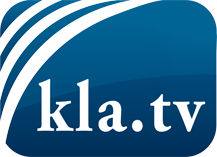 what the media should not keep silent about ...Little heard – by the people, for the people! ...regular News at www.kla.tv/enStay tuned – it’s worth it!Free subscription to our e-mail newsletter here: www.kla.tv/abo-enSecurity advice:Unfortunately countervoices are being censored and suppressed more and more. As long as we don't report according to the ideology and interests of the corporate media, we are constantly at risk, that pretexts will be found to shut down or harm Kla.TV.So join an internet-independent network today! Click here: www.kla.tv/vernetzung&lang=enLicence:    Creative Commons License with Attribution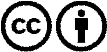 Spreading and reproducing is endorsed if Kla.TV if reference is made to source. No content may be presented out of context.
The use by state-funded institutions is prohibited without written permission from Kla.TV. Infraction will be legally prosecuted.